«Минутка безопасности»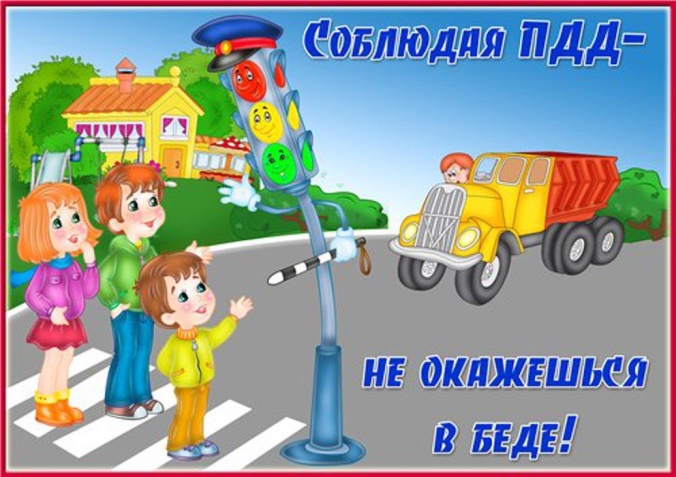 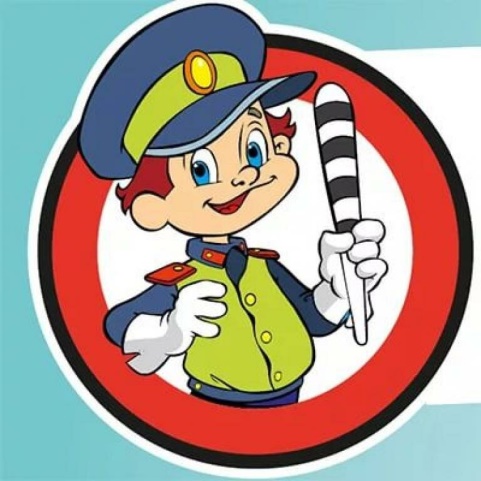 Главное правило пешехода: подошёл к дороге — остановись, чтобы оценить дорожную обстановку. И только если нет опасности, можно переходить дорогу.Надо быть очень внимательным при переходе дороги! Самые безопасные переходы — подземный и надземный. Если их нет, можно перейти по наземному переходу («зебре»). Если на перекрёстке нет светофора и пешеходного перехода, попроси взрослого помочь перейти дорогу.Особенно внимательным надо быть, когда обзору мешают препятствия! Стоящие у тротуара машина, ларёк, кусты могут скрывать за собой движущийся автомобиль. Посмотри внимательно, что там, за... Убедись, что опасности нет, и только тогда переходи.Пропусти медленно едущий автомобиль, ведь он может скрывать за собой автомашину, движущуюся с большей скоростью.Если ты на остановке ждешь автобус, троллейбус или трамвай, будь терпеливым, не бегай, не шали рядом с остановкой и не выглядывай на дорогу, высматривая нужный тебе маршрут. Это опасно.Обращай внимание на погодные условия! Дождь, снег, туман могут препятствовать хорошей обзору дороги. При недостаточной видимости дороги двигайся очень аккуратно.Недопустимо использовать гаджеты при переходе проезжей части. При движении запрещено слушать музыку через наушники, пользоваться телефоном. Это может привести к необратимым последствиям! Всегда носи фликеры — пешеходные «светлячки». Они защитят тебя на дороге в темное время суток.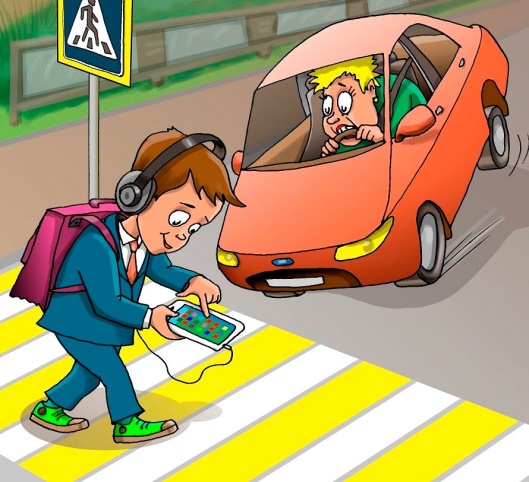 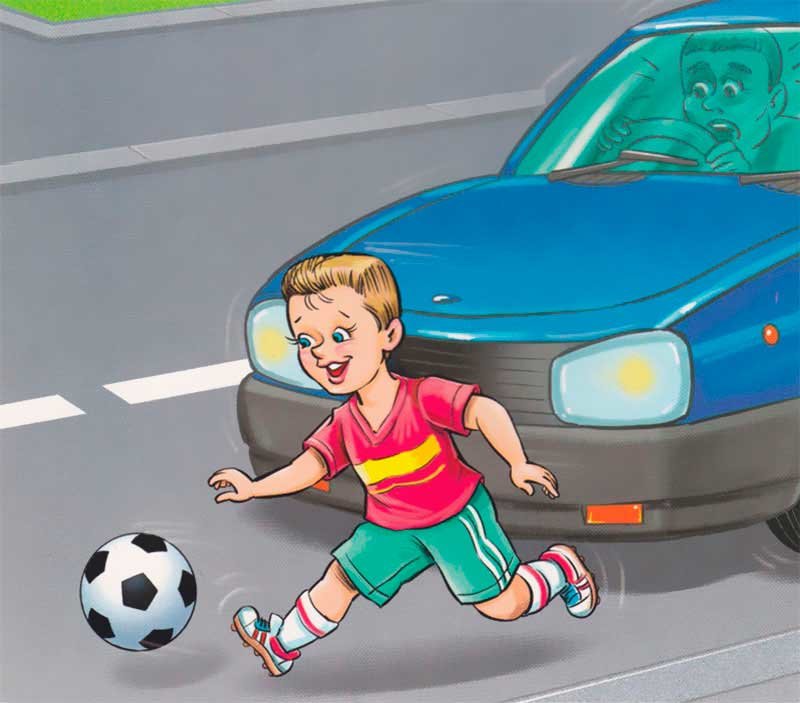 